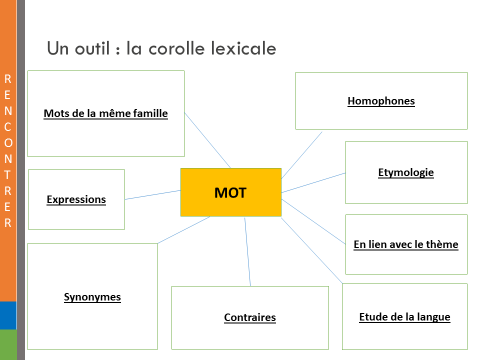 Plan de travail- Choisir un album de jeunesse- Cibler le vocabulaire utile à la compréhension- Construire une ou deux corolles par école- Renvoyer la corolle ou les corolles pour le 13 janvier aux CPC- Préparer une séquence en lien avec une entrée de la corolle pour le présentiel  en février